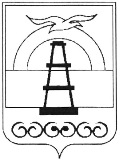 АДМИНИСТРАЦИЯ МУНИЦИПАЛЬНОГО ОБРАЗОВАНИЯ
 ГОРОДСКОЙ ОКРУГ «ОХИНСКИЙ»ПОСТАНОВЛЕНИЕ  от  _____________                      		                                                                 № _____г. ОхаВ соответствии с Федеральным законом от 27.07.2010 № 190-ФЗ «О теплоснабжении», приказом Министерства энергетики Российской Федерации от 12.03.2013 № 103 «Об утверждении правил оценки готовности к отопительному периоду» Уставом муниципального образования городской округ «Охинский»,ПОСТАНОВЛЯЮ: Внести следующие изменения в постановление администрации муниципального образования городской округ «Охинский» 29.04.2019 № 301 «О подготовке основных систем жизнеобеспечения муниципального образования городской округ «Охинский» к осенне-зимнему периоду 2019/2020 годов»: Пункт 4 изложить в следующей редакции: «Утвердить состав комиссии по обследованию и паспортизации объектов жизнеобеспечения, паспортизации многоэтажных жилых домов, паспортизации потребителей тепловой энергии городского округа «Охинский» к работе в осенне-зимний период 2019/2020 годов (Приложение № 2)»; Пункт 4.1 дополнить словами:- по паспортизации потребителей тепловой энергии с 01 августа по 01 ноября 2019 года; Дополнить пунктом 4.3 «Утвердить программу, проведения проверки готовности потребителей тепловой энергии к отопительному периоду (Приложение №4)»; В приложении № 2 наименование комиссии изложить в следующей редакции:«Состав комиссии по обследованию и паспортизации объектов жизнеобеспечения, паспортизации многоэтажных жилых домов, паспортизации потребителей тепловой энергии городского округа «Охинский» к работе в осенне-зимний период 2019/2020 годов»; Дополнить приложением № 4 «Программа проведения проверки готовности потребителей тепловой энергии муниципального образования городской округ «Охинский» к отопительному периоду», прилагается; Дополнить приложением № 5 «Требования по готовности к отопительному периоду для потребителей тепловой энергии», прилагается; Дополнить приложением № 6 «Акт проверки готовности к отопительному периоду», прилагается, прилагается; Дополнить приложением № 7 «Паспорт готовности к отопительному периоду», прилагается.Опубликовать настоящее постановление в газете «Сахалинский нефтяник» и разместить на официальном сайте муниципального образования городской округ «Охинский» www.adm-okha.ru.Контроль, за исполнением настоящего постановления возложить на первого заместителя главы муниципального образования городской округ «Охинский», заместителя главы администрации муниципального образования городской округ «Охинский» Рычкову Н.А.Глава муниципального образования 		                         городской округ «Охинский»                                                                                                 С.Н. ГусевПриложение № 1                                                                                                                                к постановлению администрациимуниципального образованиягородской округ «Охинский»от ____________ №  _____Приложение № 4к постановлению администрации муниципального образованиягородской округ «Охинский»                                                                                                                        от  29.04.2019 № 301Программа проведения проверки готовности потребителей тепловой энергии муниципального образования городской округ «Охинский» к отопительному периоду Общие положения Подготовка  к отопительному периоду проводится в целях исключения влияния температурных и других погодных факторов на надежность работы, предупреждения сверхнормативного износа, выхода из строя, а также для обеспечения требуемых, условий режимов, функционирования инженерных систем объектов потребителей тепловой энергии  в отопительный период.Подготовка потребителей тепловой энергии к отопительному периоду должна обеспечивать:- нормативную техническую эксплуатацию объектов, соблюдение установленного  температурно-влажностного режима в помещениях;- максимальную надежность и экономичность работы объектов потребителей тепловой энергии;-  соблюдение нормативных сроков службы строительных конструкций, систем инженерно-технического обеспечения зданий.2.	Работа Комиссии по проведению проверки готовности потребителей тепловой энергии (далее - Комиссия).2.1. Администрация муниципального образования городской округ «Охинский» организует:- работу Комиссии по проведению проверки готовности потребителей тепловой энергии муниципального образования городской округ «Охинский» к отопительному периоду;Проверка готовности к отопительному периоду для потребителей тепловой энергии определяется в сроки, указанные в пункте 4.1 настоящего Постановления.Объекты, подлежащие проверки, предоставляются в Комиссию теплоснабжающей организацией, согласно заключенным договорам.2.2. В целях проведения проверки Комиссия рассматривает документы, подтверждающие выполнение требований по готовности, определенные Приложением № 5, а также, при необходимости, проводит осмотр объектов проверки.3. Порядок взаимодействия потребителей тепловой энергии, теплопотребляющие установки которых подключены к системе теплоснабжения с Комиссией.3.1. Потребители тепловой энергии оформляют Акт проверки готовности к отопительному периоду по рекомендуемому образцу согласно Приложению № 6, согласовывают его с теплоснабжающей и теплосетевой организацией и предоставляют его в Комиссию для рассмотрения.3.2. Теплоснабжающая организация осуществляет допуск в эксплуатацию узлов учета тепловой энергии потребителей. Теплосетевая организация присутствует при испытаниях оборудования тепловых пунктов на плотность и прочность, при проведении гидропневматической промывке систем теплопотребления и проводят осмотр объектов проверки. 3.3. Комиссия рассматривает документы, подтверждающие выполнение требований готовности в соответствии с пунктом 2.2 настоящей Программы.3.4. При наличии у Комиссии замечаний к выполнению требований по готовности или при невыполнении требований по готовности к акту прилагается перечень замечаний (далее - Перечень) с указанием сроков их устранения.3.5. Паспорт готовности к отопительному периоду (далее – паспорт) составляется по рекомендуемому образцу согласно Приложению № 7 и выдается администрацией муниципального образования городской округ «Охинский», образовавшей комиссию, по каждому потребителю в течении 15 дней с даты подписания акта в случае, если потребители тепловой энергии готовы к отопительному периоду, а также в случае , если замечания к требованиям по готовности, выданные Комиссией, устранены в срок, установленный Перечнем.	                                                                                                        Приложение № 5к постановлению администрации муниципального образованиягородской округ «Охинский»                                                                                                                        от  29.04.2019 № 301Требования по готовности к отопительному периодудля потребителей тепловой энергииВ целях оценки готовности потребителей тепловой энергии к отопительному периоду должны быть проверены:1. Устранение выявленных в порядке, установленном законодательством Российской Федерации, нарушений в тепловых и гидравлических режимах работы тепловых энергоустановок;2. Проведение промывки и опрессовки оборудования и коммуникаций теплопотребляющих установок;3. Разработка эксплуатационных режимов, а также мероприятий по их внедрению;4. Выполнение плана ремонтных работ и качество их выполнения;5. Состояние тепловых сетей, принадлежащих потребителю тепловой энергии;6. Состояние утепления зданий (чердаки, лестничные клетки, подвалы, двери) и центральных тепловых пунктов, а также индивидуальных тепловых пунктов;7. Состояние трубопроводов, арматуры и тепловой изоляции в пределах тепловых пунктов;8. Наличие и работоспособность приборов учета, работоспособность автоматических регуляторов при их наличии;9. Работоспособность защиты систем теплопотребления;10. Наличие паспортов теплопотребляющих установок, принципиальных схем и инструкций для обслуживающего персонала и соответствие их действительности;11. Отсутствие прямых соединений оборудования тепловых пунктов с водопроводом и канализацией;12. Плотность оборудования тепловых пунктов;13. Наличие пломб на расчетных шайбах и соплах элеваторов;14. Отсутствие задолженности за поставленные тепловую энергию (мощность), теплоноситель;15. Наличие собственных и (или) привлеченных ремонтных бригад и обеспеченность их материально-техническими ресурсами для осуществления надлежащей эксплуатации теплопотребляющих установок;16. Проведение испытания оборудования теплопотребляющих установок на плотность и прочность.	                                                                                                        Приложение № 6к постановлению администрации муниципального образованиягородской округ «Охинский»                                                                                                                        от  29.04.2019 № 301РЕКОМЕНДУЕМЫЙ ОБРАЗЕЦ                                    АКТ         проверки готовности к отопительному периоду ____/____ гг.    __________________________               "__" _________________ 20__ г.     (место составления акта)                   (дата составления акта)Комиссия, образованная ___________________________________________________,                            (форма документа и его реквизиты, которым                                      образована комиссия)в   соответствии   с   программой    проведения   проверки   готовности   котопительному   периоду   от "__" _________________ 20__ г.,   утвержденной__________________________________________________________________________,      (ФИО руководителя (его заместителя) органа, проводящего проверку                    готовности к отопительному периоду)с  "__" _____________ 20__ г. по "__" ____________ 20__ г. в соответствии сФедеральным  законом   от   27  июля  2010 г. N 190-ФЗ  "О  теплоснабжении"провела проверку готовности к отопительному периоду __________________________________________________________________________________________________(полное наименование потребителя тепловой энергии, в отношениикоторого проводилась проверка готовности к отопительному периоду)Проверка  готовности   к  отопительному  периоду  проводилась  в  отношенииследующих объектов:1. ________________________;2. ________________________;3. ________________________;........В ходе проведения проверки  готовности  к  отопительному  периоду  комиссияустановила: ______________________________________________________________.              (готовность/неготовность к работе в отопительном периоде)Вывод комиссии по итогам проведения  проверки  готовности  к  отопительномупериоду: ___________________________________________________________________________________________________________________________________________________________________________________________________________.Приложение к акту проверки готовности к отопительному периоду ____/____ гг.<*>Председатель комиссии:    _________________________________________________                                    (подпись, расшифровка подписи)Заместитель председателякомиссии:                 _________________________________________________                                    (подпись, расшифровка подписи)Члены комиссии:           _________________________________________________                                    (подпись, расшифровка подписи)С актом проверки готовности ознакомлен, один экземпляр акта получил:"__" _____________ 20__ г.  _______________________________________________                               (подпись, расшифровка подписи руководителя                                   (его уполномоченного представителя)                               потребителя тепловой энергии, в отношении                                которого проводилась проверка готовности                                        к отопительному периоду)--------------------------------<*> При наличии у комиссии замечаний к выполнению требований по готовности или при невыполнении требований по готовности к акту прилагается перечень замечаний с указанием сроков их устранения.Перечень замечаний к выполнению требований по готовностиили при невыполнении требований по готовности к акту№ __от «___»_________20__г.проверки готовности к отопительному периоду__________________________________________________________________Срок устранения-______________________                       (дата)       2. __________________________________________________________________Срок устранения-______________________                       (дата)3. __________________________________________________________________Срок устранения-______________________	                       (дата)                                     ______________________________________                                     (подпись, расшифровка подписи                                      уполномоченного органа, образовавшего                                      комиссию по проведению проверки                                      готовности к отопительному периоду)                                                                                                                   Приложение № 7к постановлению администрации муниципального образованиягородской округ «Охинский»                                                                                                                        от  29.04.2019 № 301РЕКОМЕНДУЕМЫЙ ОБРАЗЕЦ                                  ПАСПОРТ             готовности к отопительному периоду ____/____ гг.Выдан ____________________________________________________________________,(полное наименование потребителя тепловой энергии, в отношении которого проводилась проверка готовности к отопительному периоду)В отношении следующих объектов, по которым проводилась проверка  готовностик отопительному периоду:1. ________________________;2. ________________________;3. ________________________;........Основание выдачи паспорта готовности к отопительному периоду:Акт проверки готовности к отопительному периоду от _____________ N _______.                                     ______________________________________                                     (подпись, расшифровка подписи и печать                                      уполномоченного органа, образовавшего                                         комиссию по проведению проверки                                       готовности к отопительному периоду)Согласованно:Теплоснабжающая организацияСогласованно:Теплосетевая организация____________/_____________/_____________/____________/